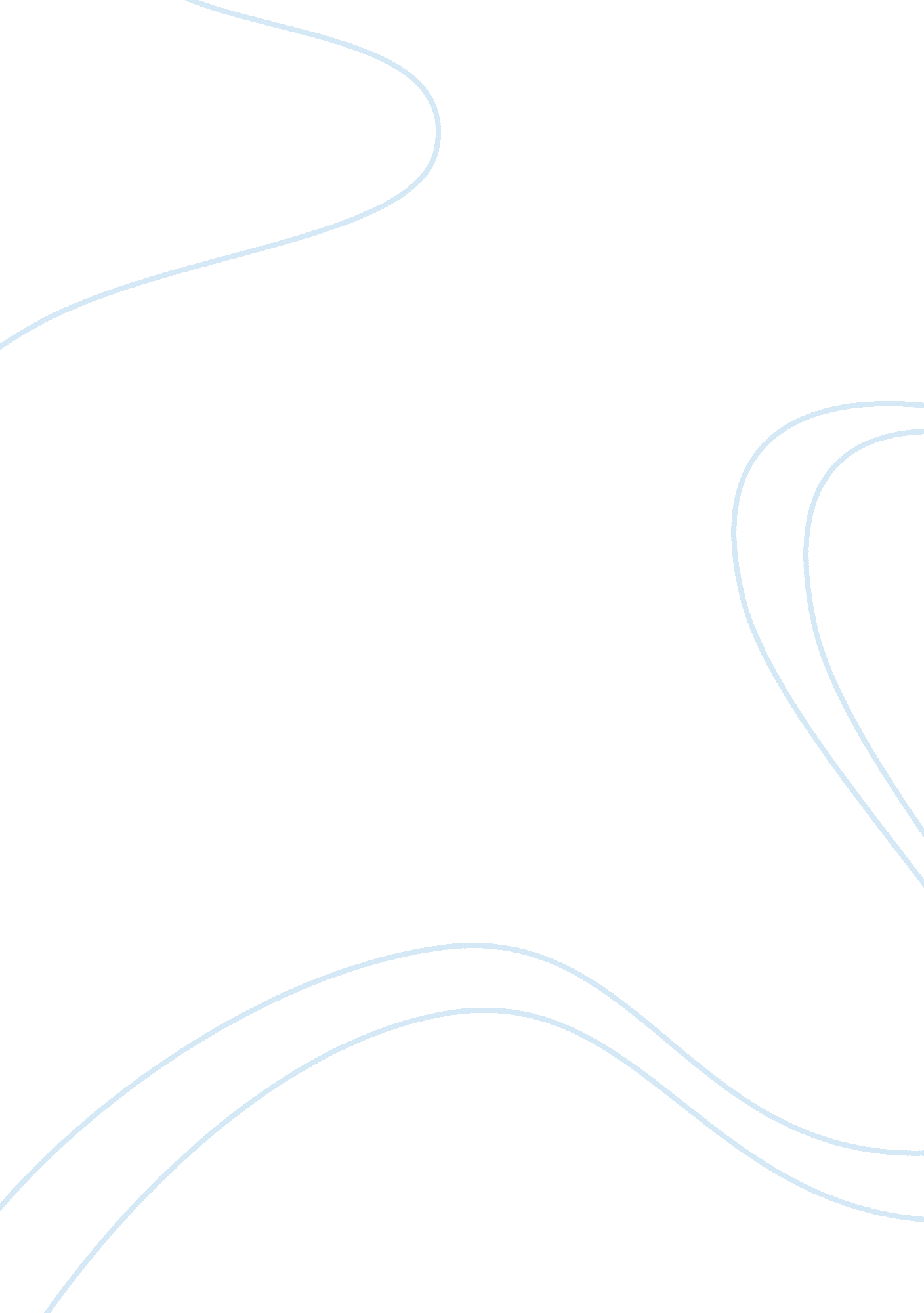 Third ?? ?? ????? ?? ??? ???? ??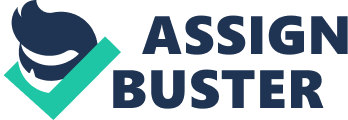 Third party image reference??????? ?? ???????? ?? ??? ???????? ?????? ???? ???? ??,????? ???? ??????? ?? ????? ?? ??????? ?? ??? ???????? ?? ???? ????? ?????? ?? ???? ????? ?? ?? ??? ???? ?? ????? ????? ?? ????? ??? ???? ??? Third party image reference????? ????? ?? ??? ??? ?????? ?? ?? ?? ????? ?? ??? ???? ?? ?? ????? ??? ???? ?? ??? ??,????? ?? ????? ?? ???? ??????? ??? ?? ????? ???? ?? ???????? ?? ???? ????? ?? ?????? ??????? ?? ???? ???? ????? ?? ???? ??? Third party image reference????? ????,???? ??? ????- ????? ?? ????? ?? ??? ?? ???, ?? ?????? ??? ?? ??? ???? ?????? ?? ???? ????, ?? ?????? ?? ????? ?? ??? ??? ?? ??? ?????? ?? ????? ???, ?? ??????’Third party image reference?????? ???????, ???? ????????- ‘??????? ???? ??? ???? ?? ???? ?? ????? ??????? ????? ???’Third party image reference????? ????,??????? ????????? ?????- ‘?? ???????? ?? ??? ????? ?? ????? ???? ??,?? ?? ??? ????? ???? ???????? ??? ????????’Third party image reference????? ????,???? ??? ????- ‘?? ????? ???? ??????? ?? ?? ???? ????? ?? ?????? ???? ?? ????????? ?????????? ?? ???? ??? ??’Third party image reference????? ???????? 25 ????? ?? ?????? ????? ?? ????? ?? ??? ?? ?????? ?? ??? ??????? ?? ?? ??? ?? ????????? ??????,???? ?????? ?????? ???? ??,?? ???? ????? ????? ?? ???? ???? ????? ??? ?? ???? ???? ???? ? ????? 